Our ref: 	539718318 November 2014Mr S MurrayRegional ManagerNSW Planning & EnvironmentLocked Bag 9022GRAFTON  NSW  2460Dear Mr MurrayPlanning Proposal – Bonville Large Lot Residential Investigation AreaPlease find enclosed a revised Planning Proposal in relation to a request for a Gateway Determination.  The original request was forwarded to Planning and Environment (P&E) on 13 October 2014 and is being assessed by Mr Paul Garnett.This revised Planning Proposal addresses P&E’s request for additional information (emailed to Council on 28 October 2014).If you require any further information regarding this matter, please contact me on 6648 4654.Yours faithfully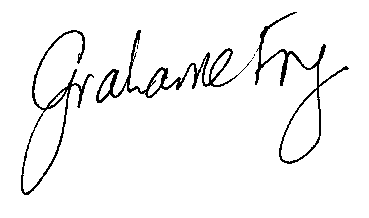 Grahame FrySustainable Planning OfficerGCF:kdlEncl.